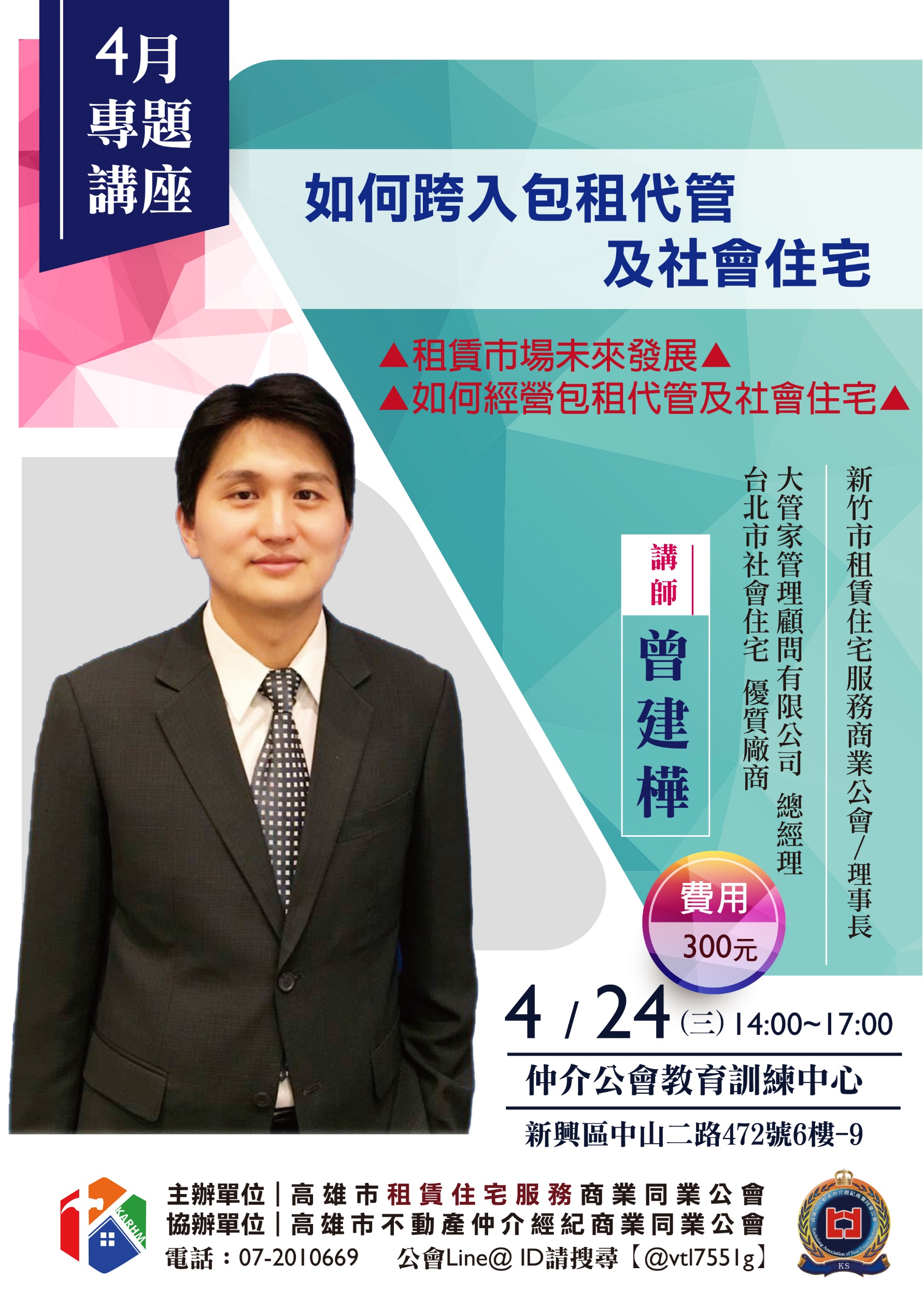 高雄市租賃住宅服務商業同業公會『如何跨入包租代管及社會住宅』108年4月份 專題講座報名表請於4/19(五)前傳真向公會報名並完成繳費，逾期不受理，謝謝合作！ Fax：07-2010558一、 會員公司名稱：一、 會員公司名稱：二、 加盟店名稱：三、公司電話：編號姓  名職  稱手  機E-mail (個人)01020304050607080910匯款帳戶匯款帳戶華南銀行(苓雅分行)008華南銀行(苓雅分行)008704-10020-6705帳戶名稱帳戶名稱高雄市租賃住宅服務商業同業公會高雄市租賃住宅服務商業同業公會高雄市租賃住宅服務商業同業公會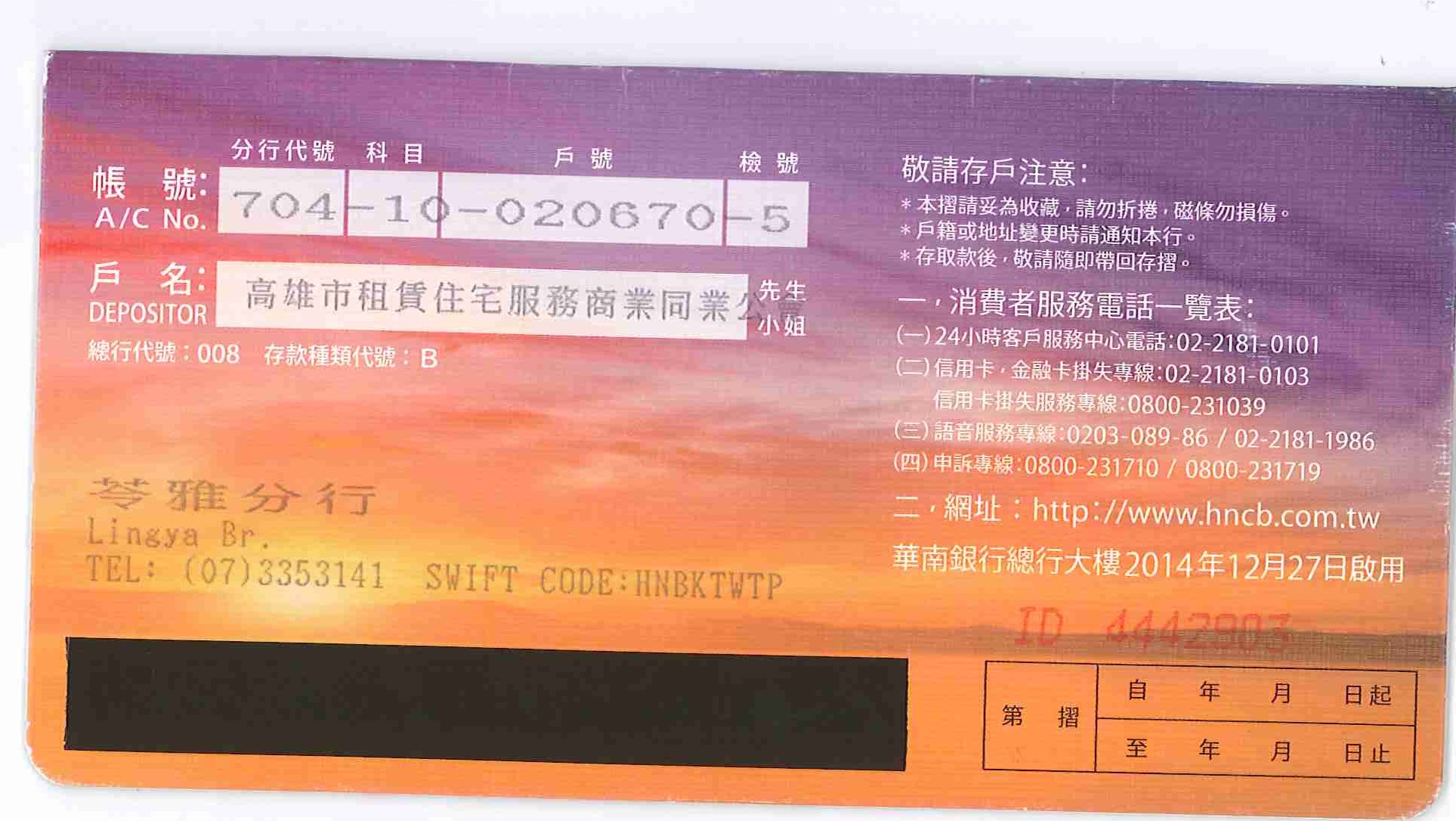 